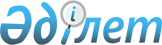 О выделении средств из резерва Правительства Республики КазахстанПостановление Правительства Республики Казахстан от 20 мая 2004 года N 563      В соответствии с Законом  Республики Казахстан от 5 декабря 2003 года "О республиканском бюджете на 2004 год", постановлением  Правительства Республики Казахстан от 18 сентября 1999 года N 1408 "Об утверждении Правил использования средств резерва Правительства Республики Казахстан" и во исполнение судебных решений, вынесенных в порядке гражданского судопроизводства о возмещении материального и морального ущерба, Правительство Республики Казахстан постановляет: 

      1. Выделить Министерству юстиции Республики Казахстан из резерва Правительства Республики Казахстан, предусмотренного в республиканском бюджете на 2004 год на погашение обязательств Правительства Республики Казахстан, центральных государственных органов и их территориальных подразделений по решениям судов, 1621683 (один миллион шестьсот двадцать одна тысяча шестьсот восемьдесят три) тенге для исполнения судебных решений согласно приложению. 

      2. Министерству финансов Республики Казахстан осуществить контроль за целевым использованием выделенных средств. 

      3. Настоящее постановление вступает в силу со дня подписания.       Премьер-Министр 

      Республики Казахстан Приложение          

к постановлению Правительства   

Республики Казахстан      

от 20 мая 2004 года N 563    

Перечень судебных решений по гражданским делам, 

подлежащих исполнению ____________________________________________________________________ 

 N  | Наименование судебного  |   Ф.И.О.   | Сумма за  | Госпошлина 

п/п | органа и дата решения   |   истца    |  вычетом  |   (тенге) 

    |                         |            |госпошлины | 

    |                         |            |  (тенге)  | 

____________________________________________________________________ 

1    Решение Алмалинского 

     районного суда города 

     Алматы от 15.08.2002 

     Постановление надзорной     Фатина Г.П.                 412 

     коллегии Алматинского 

     городского суда от 

     09.06.2003 2    Решение Сарыаркинского 

     районного суда города 

     Астаны от 28.01.2004        Юркова О.А.     50859 3    Решение Бостандыкского 

     районного суда города 

     Алматы от 01.09.1998        Сочалин М.Н.    500000 4    Решение Сарыаркинского 

     районного суда города 

     Астаны от 09.06.2003        Мелешко Т.Л.    70000 5    Решение Казыбекбийского 

     районного суда N 2 города 

     Караганды от 09.12.2002     Николаева Л.Г.  1000412 

     Постановление коллегии по 

     гражданским делам 

     Карагандинского областного 

     суда от 25.04.2003 

____________________________________________________________________ 

Итого                                            1621271     412 

____________________________________________________________________ 

Общая сумма                                      1621683 

____________________________________________________________________ 
					© 2012. РГП на ПХВ «Институт законодательства и правовой информации Республики Казахстан» Министерства юстиции Республики Казахстан
				